Wrth baratoi eich cais ysgrifenedig, bydd angen i chi roi tystiolaeth ar gyfer y cymwyseddau hanfodol a dymunol canlynol. Wrth i chi ystyried pob un, dylech ddefnyddio enghraifft o ble rydych chi wedi gwneud hyn o’r blaen, naill ai yn y gwaith neu mewn sefyllfa arall.
A.	Cyfrifoldeb Cyfeiriwch at sut rydych chi’n bodloni'r gofynion hanfodol hyn yn eich cais.B.	Gwybodaeth Cyfeiriwch at sut rydych chi’n bodloni'r gofynion hanfodol hyn yn eich cais.C.	GwerthoeddCyfeiriwch at sut rydych chi’n bodloni'r gofynion hanfodol hyn yn eich cais.CH.	Cyfathrebu Cyfeiriwch at sut rydych chi’n bodloni'r gofynion hanfodol hyn yn eich cais.D.	Amgylchedd Cyfeiriwch at sut rydych chi’n bodloni'r gofynion hanfodol hyn yn eich cais.DD.	Yr Iaith GymraegCyfeiriwch at sut rydych chi’n bodloni'r gofynion hanfodol hyn yn eich cais.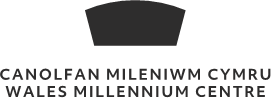 Proffil y RôlGweinydd (Bwyd a Diod) Proffil y RôlGweinydd (Bwyd a Diod) Proffil y RôlGweinydd (Bwyd a Diod) Proffil y RôlGweinydd (Bwyd a Diod) Teitl y Rôl :Gweinydd Gweinydd Gweinydd Gweinydd Rhif y Swydd :Teulu’r Rôl :Bwyd a Diod Bwyd a Diod Bwyd a Diod Bwyd a Diod Oriau Gwaith:Oriau Sero Oriau Sero Oriau Sero Oriau Sero Cyflog:Cyflog byw go iawn Cyflog byw go iawn Cyflog byw go iawn Cyflog byw go iawn Mae Canolfan Mileniwm Cymru yn gartref i'r celfyddydau yng Nghymru, ac yn grochan o greadigrwydd i'r genedl. Rydym yn tanio’r dychymyg drwy guradu cynyrchiadau teithiol arobryn o’r radd flaenaf, o sioeau cerdd a chomedi i ddawns, cabaret a gŵyl ryngwladol. Rydym yn meithrin doniau newydd gyda’n gweithiau ffres, pryfoclyd a phoblogaidd, wedi eu gwreiddio yn niwylliant Cymru. Ac rydym yn ennyn angerdd pobl ifanc dros y celfyddydau, gan roi iddynt gyfleoedd dysgu sy'n newid eu bywydau ac yn rhoi cyfle iddynt ddisgleirio.Ni yw Canolfan Mileniwm Cymru. Tanwydd i’r dychymygMae Canolfan Mileniwm Cymru yn gartref i'r celfyddydau yng Nghymru, ac yn grochan o greadigrwydd i'r genedl. Rydym yn tanio’r dychymyg drwy guradu cynyrchiadau teithiol arobryn o’r radd flaenaf, o sioeau cerdd a chomedi i ddawns, cabaret a gŵyl ryngwladol. Rydym yn meithrin doniau newydd gyda’n gweithiau ffres, pryfoclyd a phoblogaidd, wedi eu gwreiddio yn niwylliant Cymru. Ac rydym yn ennyn angerdd pobl ifanc dros y celfyddydau, gan roi iddynt gyfleoedd dysgu sy'n newid eu bywydau ac yn rhoi cyfle iddynt ddisgleirio.Ni yw Canolfan Mileniwm Cymru. Tanwydd i’r dychymygMae Canolfan Mileniwm Cymru yn gartref i'r celfyddydau yng Nghymru, ac yn grochan o greadigrwydd i'r genedl. Rydym yn tanio’r dychymyg drwy guradu cynyrchiadau teithiol arobryn o’r radd flaenaf, o sioeau cerdd a chomedi i ddawns, cabaret a gŵyl ryngwladol. Rydym yn meithrin doniau newydd gyda’n gweithiau ffres, pryfoclyd a phoblogaidd, wedi eu gwreiddio yn niwylliant Cymru. Ac rydym yn ennyn angerdd pobl ifanc dros y celfyddydau, gan roi iddynt gyfleoedd dysgu sy'n newid eu bywydau ac yn rhoi cyfle iddynt ddisgleirio.Ni yw Canolfan Mileniwm Cymru. Tanwydd i’r dychymygMae Canolfan Mileniwm Cymru yn gartref i'r celfyddydau yng Nghymru, ac yn grochan o greadigrwydd i'r genedl. Rydym yn tanio’r dychymyg drwy guradu cynyrchiadau teithiol arobryn o’r radd flaenaf, o sioeau cerdd a chomedi i ddawns, cabaret a gŵyl ryngwladol. Rydym yn meithrin doniau newydd gyda’n gweithiau ffres, pryfoclyd a phoblogaidd, wedi eu gwreiddio yn niwylliant Cymru. Ac rydym yn ennyn angerdd pobl ifanc dros y celfyddydau, gan roi iddynt gyfleoedd dysgu sy'n newid eu bywydau ac yn rhoi cyfle iddynt ddisgleirio.Ni yw Canolfan Mileniwm Cymru. Tanwydd i’r dychymygMae Canolfan Mileniwm Cymru yn gartref i'r celfyddydau yng Nghymru, ac yn grochan o greadigrwydd i'r genedl. Rydym yn tanio’r dychymyg drwy guradu cynyrchiadau teithiol arobryn o’r radd flaenaf, o sioeau cerdd a chomedi i ddawns, cabaret a gŵyl ryngwladol. Rydym yn meithrin doniau newydd gyda’n gweithiau ffres, pryfoclyd a phoblogaidd, wedi eu gwreiddio yn niwylliant Cymru. Ac rydym yn ennyn angerdd pobl ifanc dros y celfyddydau, gan roi iddynt gyfleoedd dysgu sy'n newid eu bywydau ac yn rhoi cyfle iddynt ddisgleirio.Ni yw Canolfan Mileniwm Cymru. Tanwydd i’r dychymygMae Canolfan Mileniwm Cymru yn gartref i'r celfyddydau yng Nghymru, ac yn grochan o greadigrwydd i'r genedl. Rydym yn tanio’r dychymyg drwy guradu cynyrchiadau teithiol arobryn o’r radd flaenaf, o sioeau cerdd a chomedi i ddawns, cabaret a gŵyl ryngwladol. Rydym yn meithrin doniau newydd gyda’n gweithiau ffres, pryfoclyd a phoblogaidd, wedi eu gwreiddio yn niwylliant Cymru. Ac rydym yn ennyn angerdd pobl ifanc dros y celfyddydau, gan roi iddynt gyfleoedd dysgu sy'n newid eu bywydau ac yn rhoi cyfle iddynt ddisgleirio.Ni yw Canolfan Mileniwm Cymru. Tanwydd i’r dychymygPrif Ddiben :Fel gweinydd byddwch chi'n gyfrifol am ddarparu gwasanaeth effeithlon, gwybodus a chyfeillgar ym mhob rhan o ddarpariaeth fasnachol y Ganolfan yn ôl y gofyn, yn bennaf wrth weithio yn ein hardaloedd bwyta, ond hefyd yn ein caffi a bariau’r theatr ynghyd â darparu swyddogaethau Cynhadledd a Gwledda yn ôl yr angen.Fel gweinydd byddwch chi'n gyfrifol am ddarparu gwasanaeth effeithlon, gwybodus a chyfeillgar ym mhob rhan o ddarpariaeth fasnachol y Ganolfan yn ôl y gofyn, yn bennaf wrth weithio yn ein hardaloedd bwyta, ond hefyd yn ein caffi a bariau’r theatr ynghyd â darparu swyddogaethau Cynhadledd a Gwledda yn ôl yr angen.Fel gweinydd byddwch chi'n gyfrifol am ddarparu gwasanaeth effeithlon, gwybodus a chyfeillgar ym mhob rhan o ddarpariaeth fasnachol y Ganolfan yn ôl y gofyn, yn bennaf wrth weithio yn ein hardaloedd bwyta, ond hefyd yn ein caffi a bariau’r theatr ynghyd â darparu swyddogaethau Cynhadledd a Gwledda yn ôl yr angen.Fel gweinydd byddwch chi'n gyfrifol am ddarparu gwasanaeth effeithlon, gwybodus a chyfeillgar ym mhob rhan o ddarpariaeth fasnachol y Ganolfan yn ôl y gofyn, yn bennaf wrth weithio yn ein hardaloedd bwyta, ond hefyd yn ein caffi a bariau’r theatr ynghyd â darparu swyddogaethau Cynhadledd a Gwledda yn ôl yr angen.AtebolrwyddCyffredinol :(amlinelliad / gofynion y rôl ac nid rhestr lawn o'r dyletswyddau / cyfrifoldebau))Cyfrifoldebau Arbenigol:(amlinelliad / gofynion y rôl ac nid rhestr lawn o'r dyletswyddau / cyfrifoldebau)Meysydd CyfrifoldebFel uchod, ac unrhyw gyfrifoldebau pellach yn unol â chyfarwyddyd y Rheolwr LlinellFel uchod, ac unrhyw gyfrifoldebau pellach yn unol â chyfarwyddyd y Rheolwr LlinellFel uchod, ac unrhyw gyfrifoldebau pellach yn unol â chyfarwyddyd y Rheolwr LlinellFel uchod, ac unrhyw gyfrifoldebau pellach yn unol â chyfarwyddyd y Rheolwr LlinellMesur Llwyddiant :Llwyddiant yn erbyn yr amcanion datblygiad personol ac amcanion blynyddolBoddhad ac Adborth Staff / Cwsmeriaid Gweithdrefnau Adborth Mewnol Eraill a bennir gan reolwyr Bwyd a Diod ar sail cymhelliantLlwyddiant yn erbyn yr amcanion datblygiad personol ac amcanion blynyddolBoddhad ac Adborth Staff / Cwsmeriaid Gweithdrefnau Adborth Mewnol Eraill a bennir gan reolwyr Bwyd a Diod ar sail cymhelliantLlwyddiant yn erbyn yr amcanion datblygiad personol ac amcanion blynyddolBoddhad ac Adborth Staff / Cwsmeriaid Gweithdrefnau Adborth Mewnol Eraill a bennir gan reolwyr Bwyd a Diod ar sail cymhelliantLlwyddiant yn erbyn yr amcanion datblygiad personol ac amcanion blynyddolBoddhad ac Adborth Staff / Cwsmeriaid Gweithdrefnau Adborth Mewnol Eraill a bennir gan reolwyr Bwyd a Diod ar sail cymhelliantMae proffil y rôl yma yn nodi prif ddyletswyddau'r swydd ar y dyddiad y cafodd ei lunio. Gall y dyletswyddau hyn amrywio o bryd i'w gilydd heb newid cymeriad cyffredinol y swydd na faint o gyfrifoldebau sydd ynghlwm â hi.  Mae amrywiadau o'r fath yn gyffredin ac nid ydynt ynddynt eu hunain yn cyfiawnhau ailystyried gradd y swydd.Mae proffil y rôl yma yn nodi prif ddyletswyddau'r swydd ar y dyddiad y cafodd ei lunio. Gall y dyletswyddau hyn amrywio o bryd i'w gilydd heb newid cymeriad cyffredinol y swydd na faint o gyfrifoldebau sydd ynghlwm â hi.  Mae amrywiadau o'r fath yn gyffredin ac nid ydynt ynddynt eu hunain yn cyfiawnhau ailystyried gradd y swydd.Mae proffil y rôl yma yn nodi prif ddyletswyddau'r swydd ar y dyddiad y cafodd ei lunio. Gall y dyletswyddau hyn amrywio o bryd i'w gilydd heb newid cymeriad cyffredinol y swydd na faint o gyfrifoldebau sydd ynghlwm â hi.  Mae amrywiadau o'r fath yn gyffredin ac nid ydynt ynddynt eu hunain yn cyfiawnhau ailystyried gradd y swydd.Mae proffil y rôl yma yn nodi prif ddyletswyddau'r swydd ar y dyddiad y cafodd ei lunio. Gall y dyletswyddau hyn amrywio o bryd i'w gilydd heb newid cymeriad cyffredinol y swydd na faint o gyfrifoldebau sydd ynghlwm â hi.  Mae amrywiadau o'r fath yn gyffredin ac nid ydynt ynddynt eu hunain yn cyfiawnhau ailystyried gradd y swydd.Beth rydyn ni’n chwilio amdano…GweinyddRhifRhifHanfodolDymunol1.Profiad o ddelio gyda chwsmeriaid wyneb yn wynebProfiad o ddelio gyda chwsmeriaid wyneb yn wynebx2.Ymdrin â phroblemau a chymryd perchnogaeth amdanyntYmdrin â phroblemau a chymryd perchnogaeth amdanyntx3.Ymroddiad i ddysgu’r Gymraeg, os nad ydych chi eisoes yn ei siarad hiYmroddiad i ddysgu’r Gymraeg, os nad ydych chi eisoes yn ei siarad hixRhifRhifHanfodolDymunol1.Sgiliau yn y diwydiant bar neu letygarwchSgiliau yn y diwydiant bar neu letygarwchx2.Diddordeb mawr mewn bwyd gyda gwybodaeth eang o’r farchnad leolDiddordeb mawr mewn bwyd gyda gwybodaeth eang o’r farchnad leolx3.Dealltwriaeth o Ddiogelwch BwydDealltwriaeth o Ddiogelwch BwydxRhifRhifHanfodolDymunol1.Uchelgais mewn datblygu yn niwylliant lletygarwchUchelgais mewn datblygu yn niwylliant lletygarwchx2.Y gallu i weithio fel rhan o dîm Y gallu i weithio fel rhan o dîm x3.Yn hyderus wrth awgrymu syniadau arloesol er mwyn gwella profiad y cwsmerYn hyderus wrth awgrymu syniadau arloesol er mwyn gwella profiad y cwsmerxRhifRhifHanfodolDymunol1.Yn hyderus wrth ddelio â chwsmeriaid ar bob lefelYn hyderus wrth ddelio â chwsmeriaid ar bob lefelx2.Sgiliau llafar cryno ac effeithiolSgiliau llafar cryno ac effeithiolx3.Y gallu i ddylanwadu ar uwch rheolwyrY gallu i ddylanwadu ar uwch rheolwyrxRhifRhifHanfodolDymunol1.Sylw i fanylderSylw i fanylderx2.Yn gyfrifol am weithredoedd eich hunanYn gyfrifol am weithredoedd eich hunanxRhifRhifHanfodolDymunol1.Y gallu i siarad CymraegY gallu i siarad Cymraegx2.Y gallu i wrando ar a deall sgyrsiau yn y GymraegY gallu i wrando ar a deall sgyrsiau yn y Gymraegx3.Y gallu i ysgrifennu yn y GymraegY gallu i ysgrifennu yn y Gymraegx4.Y gallu i ddarllen deunydd yn y GymraegY gallu i ddarllen deunydd yn y Gymraegx